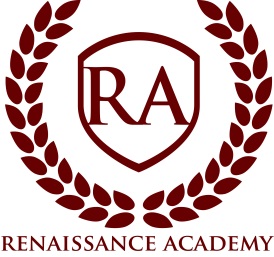 Board Meeting MinutesMeeting InformationMeeting InformationDate:Time:Location:Next Meeting:Wednesday, April 18, 20187:00 pmRenaissance Academy, 3435 North 1120 East, Lehi, UT. Attendee InformationAttendee InformationAttendee InformationAttendee InformationBoard MembersBoard MembersSchoolhousePublicRyan HunterMark Ursic, Executive DirectorCaroline BaylyStephanie McCappin, Dean of Students and FamiliesCameron HughesPatti Davis, Office ManagerMike BentleyMonica WonnacottJared BarfussTranscribed by: Ashley Doyle MotionsMotionsMotionsMotions#Motion made byMotionVote1Jared BarfussApprove March minutesRyan seconded. All voted in favor. Motion passed. 2Ryan HunterMove into closed session described under subsection 52-4-205(1)(a) namely, the character/professional competence/health of an individual.All voted in favor by name. Meeting moved to closed session. 34TimeTopics7:15Roll call. All present except Mike Bentley. Minutes:  Jared motioned to approve March minutes. Ryan seconded. All voted in favor. Motion passed. Boy Scout Proposal: Angela Walker, our new first grade teacher wants to start & head our Cub Scout pack. We could look into hosting a co-ed scout pack so that girls would be able to join. The packs would be separated by age instead of gender. We would be the first charter school to have a cub scout pack. Other schools have had their PTA sponsor the program, to alleviate liability from the school.  Financial: Currently we are past 66% of this fiscal year. Projected net income is $216,895. We have really good control of our expenses.  The auditing team came and observed, and submitted it to the Utah Board. All of our accreditation is awarded through them. We have been focusing on our school goals, and it has shown in our results. In the category Leadership Quality, we received 5 ‘Exceeds Expectations’, and 1 ‘Meets Expectations’, and 4 ‘Immerging Expectations’. In the entire audit we didn’t receive any ‘Needs to Improve’, which was not the case four years ago. We were grading teachers on their students’ engagement in the classroom long before the state changed their grading rubric to focus on the same thing. In implementing technology into our teaching, Laurie Dukes (teacher) brought up a plan that would change how the technology usage is viewed by all. Based on interviews conducted with teachers at Renaissance Academy, it was found that the newly appointed Dean of Instruction (Shelby Dieters) has positively helped support the teaching staff. We would love to use the results from this audit to market our school and how great we are doing. Budget: Mark suggested we wait to discuss the budget until next board meeting because they have some items of business to discuss in closed session. No one opposed. Per the board’s suggestion, administration will be putting a specific teacher in charge of their group/grade to report on group’s progress and help (think team lead). Board Roles: This will be tabled until next month due to a missing board member (Mike Bentley). 9:05Ryan motioned to move into closed session described under subsection 52-4-205(1)(a) namely, the character/professional competence/health of an individual. All voted in favor by name. Meeting moved into closed session. 